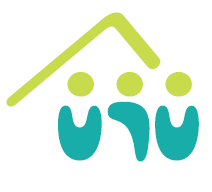 장학생 선발과 관련하여 위와 같이 개인정보 수집.이용에 대한 정보수집에 동의 하십니까?   (예, 아니오)본 신청서를 본인이 작성하지 않았거나, 신청 내용이 사실과 다른 경우 장학 선정이 취소될 수 있습니다. 동의하십니까?  (예, 아니오)위와 같이 2020년도 ‘재단법인 박기범 재단’ 장학생으로 신청합니다.20    년     월     일                성    명 :나 의 희망 이야기※재단에서는 장학생 선정시 지원자(학생)의 꿈, 계획 , 노력의지 등을 주요하게 반영합니다.위 내용은 지원자(학생)가 직접 작성하시기 바랍니다.개인정보의 수집.이용 및 제3자 제공 동의서본 재단은 2020년 장학생 선발과 관련하여 아래와 같이 개인정보를 수집.이용 및 제3자에게 제공하고자 합니다. 내용을 자세히 읽으신 후 동의 여부를 결정하여 주시기 바랍니다.□개인정보 수집.이용 내역   ※신청인은 본 개인정보 수집에 대한 동의를 거부할 수 있습니다. 다만, 이 경우에는    장학생 신청이 불가능합니다.   ☞ 위와 같이 개인정보를 수집.이용하는데 동의하십니까 ? ( 예,  아니오 )□개인정보 제3자 제공 내역※신청인은 본 개인정보 제3자 제공내역에 대해 동의를  거부하실 수 있습니다. 다만,이 경우에는 장학생으로 신청이 불가합니다.☞ 위와 같이 개인정보를 수집.이용하는데 동의하십니까 ? (예,  아니오)                                  20     년     월     일                         동의자           (서명 또는 인)( 사   진 )별도로 명암판 1매 제출( 사   진 )별도로 명암판 1매 제출( 사   진 )별도로 명암판 1매 제출성 명성 명성별성별성별남□ / 여□남□ / 여□남□ / 여□남□ / 여□남□ / 여□남□ / 여□남□ / 여□( 사   진 )별도로 명암판 1매 제출( 사   진 )별도로 명암판 1매 제출( 사   진 )별도로 명암판 1매 제출생년월일생년월일               ( 음 /  양 )               ( 음 /  양 )               ( 음 /  양 )               ( 음 /  양 )               ( 음 /  양 )               ( 음 /  양 )               ( 음 /  양 )               ( 음 /  양 )               ( 음 /  양 )               ( 음 /  양 )               ( 음 /  양 )               ( 음 /  양 )               ( 음 /  양 )               ( 음 /  양 )               ( 음 /  양 )               ( 음 /  양 )( 사   진 )별도로 명암판 1매 제출( 사   진 )별도로 명암판 1매 제출( 사   진 )별도로 명암판 1매 제출현주소현주소( 사   진 )별도로 명암판 1매 제출( 사   진 )별도로 명암판 1매 제출( 사   진 )별도로 명암판 1매 제출전  화전  화휴대폰휴대폰휴대폰( 사   진 )별도로 명암판 1매 제출( 사   진 )별도로 명암판 1매 제출( 사   진 )별도로 명암판 1매 제출E-mailE-mail보호자명보호자명보호자명지원자와의관계지원자와의관계지원자와의관계지원자와의관계지원자와의관계보호자직업학교명학교명학교명학년학년학년학년반학교주소학교주소학교주소                                         (☎                     )                                         (☎                     )                                         (☎                     )                                         (☎                     )                                         (☎                     )                                         (☎                     )                                         (☎                     )                                         (☎                     )                                         (☎                     )                                         (☎                     )                                         (☎                     )                                         (☎                     )                                         (☎                     )                                         (☎                     )                                         (☎                     )                                         (☎                     )                                         (☎                     )                                         (☎                     )개인사항개인사항개인사항개인사항개인사항개인사항개인사항개인사항개인사항개인사항개인사항개인사항개인사항개인사항개인사항개인사항개인사항개인사항개인사항개인사항개인사항취미취미취미특기특기특기특기특기특기특기장래희망장래희망장래희망성격성격성격성적분포성적분포성적분포성적분포성적분포성적분포성적분포□상 □상중 □중 □중하 □하□상 □상중 □중 □중하 □하□상 □상중 □중 □중하 □하□상 □상중 □중 □중하 □하□상 □상중 □중 □중하 □하□상 □상중 □중 □중하 □하 가족 인적 사항 가족 인적 사항 가족 인적 사항 가족 인적 사항 가족 인적 사항 가족 인적 사항 가족 인적 사항 가족 인적 사항 가족 인적 사항 가족 인적 사항 가족 인적 사항 가족 인적 사항 가족 인적 사항 가족 인적 사항 가족 인적 사항 가족 인적 사항 가족 인적 사항 가족 인적 사항 가족 인적 사항 가족 인적 사항 가족 인적 사항생년 월 일생년 월 일생년 월 일성 명관 계관 계관 계연락처☎연락처☎연락처☎연락처☎연락처☎연락처☎연락처☎주소주소주소주소주소주소동거여부외국인부모관련외국인부모관련출신국가/도시출신국가/도시한국입국연월한국입국연월한국입국연월한국입국연월한국입국연월외국인부모관련외국인부모관련한국어구사력한국어구사력□상  □중  □하□상  □중  □하□상  □중  □하□상  □중  □하□상  □중  □하□상  □중  □하□상  □중  □하□상  □중  □하국적취득여부국적취득여부국적취득여부국적취득여부국적취득여부□Yes    □No□Yes    □No□Yes    □No□Yes    □No주요 수상 기록 :주요 수상 기록 :주요 수상 기록 :주요 수상 기록 :주요 수상 기록 :주요 수상 기록 :주요 수상 기록 :주요 수상 기록 :주요 수상 기록 :주요 수상 기록 :주요 수상 기록 :주요 수상 기록 :주요 수상 기록 :주요 수상 기록 :주요 수상 기록 :주요 수상 기록 :주요 수상 기록 :주요 수상 기록 :주요 수상 기록 :주요 수상 기록 :주요 수상 기록 :가계소득가계소득근로소득근로소득만원/월만원/월만원/월만원/월만원/월만원/월만원/월만원/월만원/월가계부채가계부채가계부채가계부채가계부채가계부채가계부채가계부채가계소득가계소득정부지원금정부지원금만원/월만원/월만원/월만원/월만원/월만원/월만원/월만원/월만원/월여부여부여부있음  □ 없음있음  □ 없음있음  □ 없음있음  □ 없음있음  □ 없음가계소득가계소득후원금후원금만원/월만원/월만원/월만원/월만원/월만원/월만원/월만원/월만원/월부동산(주택)부동산(주택)부동산(주택)만원만원만원만원만원가계소득가계소득기타소득기타소득 만원/월 만원/월 만원/월 만원/월 만원/월 만원/월 만원/월 만원/월 만원/월신용등 기타신용등 기타신용등 기타만원만원만원만원만원가계소득가계소득월 소득 합계월 소득 합계만원/월만원/월만원/월만원/월만원/월만원/월만원/월만원/월만원/월가계부채합계가계부채합계가계부채합계만원만원만원만원만원구분구분구분내  용내  용내  용내  용내  용내  용내  용내  용내  용내  용내  용내  용내  용내  용내  용내  용내  용내  용법정저소득층(기초생활수급자차상위계층)법정저소득층(기초생활수급자차상위계층)법정저소득층(기초생활수급자차상위계층)- 기초생활수급 (         ) / 차상위  (      )- 한부모(조손)가정 (        )- 소년소녀가정 (        )- 다문화 가정 (         )- 기타 (                                    )위 해당 사항이  없는 경우 및 추가 사항 기타 항목에 기재※ ○, X로 표기 (복수표기 가능)- 기초생활수급 (         ) / 차상위  (      )- 한부모(조손)가정 (        )- 소년소녀가정 (        )- 다문화 가정 (         )- 기타 (                                    )위 해당 사항이  없는 경우 및 추가 사항 기타 항목에 기재※ ○, X로 표기 (복수표기 가능)- 기초생활수급 (         ) / 차상위  (      )- 한부모(조손)가정 (        )- 소년소녀가정 (        )- 다문화 가정 (         )- 기타 (                                    )위 해당 사항이  없는 경우 및 추가 사항 기타 항목에 기재※ ○, X로 표기 (복수표기 가능)- 기초생활수급 (         ) / 차상위  (      )- 한부모(조손)가정 (        )- 소년소녀가정 (        )- 다문화 가정 (         )- 기타 (                                    )위 해당 사항이  없는 경우 및 추가 사항 기타 항목에 기재※ ○, X로 표기 (복수표기 가능)- 기초생활수급 (         ) / 차상위  (      )- 한부모(조손)가정 (        )- 소년소녀가정 (        )- 다문화 가정 (         )- 기타 (                                    )위 해당 사항이  없는 경우 및 추가 사항 기타 항목에 기재※ ○, X로 표기 (복수표기 가능)- 기초생활수급 (         ) / 차상위  (      )- 한부모(조손)가정 (        )- 소년소녀가정 (        )- 다문화 가정 (         )- 기타 (                                    )위 해당 사항이  없는 경우 및 추가 사항 기타 항목에 기재※ ○, X로 표기 (복수표기 가능)- 기초생활수급 (         ) / 차상위  (      )- 한부모(조손)가정 (        )- 소년소녀가정 (        )- 다문화 가정 (         )- 기타 (                                    )위 해당 사항이  없는 경우 및 추가 사항 기타 항목에 기재※ ○, X로 표기 (복수표기 가능)- 기초생활수급 (         ) / 차상위  (      )- 한부모(조손)가정 (        )- 소년소녀가정 (        )- 다문화 가정 (         )- 기타 (                                    )위 해당 사항이  없는 경우 및 추가 사항 기타 항목에 기재※ ○, X로 표기 (복수표기 가능)- 기초생활수급 (         ) / 차상위  (      )- 한부모(조손)가정 (        )- 소년소녀가정 (        )- 다문화 가정 (         )- 기타 (                                    )위 해당 사항이  없는 경우 및 추가 사항 기타 항목에 기재※ ○, X로 표기 (복수표기 가능)- 기초생활수급 (         ) / 차상위  (      )- 한부모(조손)가정 (        )- 소년소녀가정 (        )- 다문화 가정 (         )- 기타 (                                    )위 해당 사항이  없는 경우 및 추가 사항 기타 항목에 기재※ ○, X로 표기 (복수표기 가능)- 기초생활수급 (         ) / 차상위  (      )- 한부모(조손)가정 (        )- 소년소녀가정 (        )- 다문화 가정 (         )- 기타 (                                    )위 해당 사항이  없는 경우 및 추가 사항 기타 항목에 기재※ ○, X로 표기 (복수표기 가능)- 기초생활수급 (         ) / 차상위  (      )- 한부모(조손)가정 (        )- 소년소녀가정 (        )- 다문화 가정 (         )- 기타 (                                    )위 해당 사항이  없는 경우 및 추가 사항 기타 항목에 기재※ ○, X로 표기 (복수표기 가능)- 기초생활수급 (         ) / 차상위  (      )- 한부모(조손)가정 (        )- 소년소녀가정 (        )- 다문화 가정 (         )- 기타 (                                    )위 해당 사항이  없는 경우 및 추가 사항 기타 항목에 기재※ ○, X로 표기 (복수표기 가능)- 기초생활수급 (         ) / 차상위  (      )- 한부모(조손)가정 (        )- 소년소녀가정 (        )- 다문화 가정 (         )- 기타 (                                    )위 해당 사항이  없는 경우 및 추가 사항 기타 항목에 기재※ ○, X로 표기 (복수표기 가능)- 기초생활수급 (         ) / 차상위  (      )- 한부모(조손)가정 (        )- 소년소녀가정 (        )- 다문화 가정 (         )- 기타 (                                    )위 해당 사항이  없는 경우 및 추가 사항 기타 항목에 기재※ ○, X로 표기 (복수표기 가능)- 기초생활수급 (         ) / 차상위  (      )- 한부모(조손)가정 (        )- 소년소녀가정 (        )- 다문화 가정 (         )- 기타 (                                    )위 해당 사항이  없는 경우 및 추가 사항 기타 항목에 기재※ ○, X로 표기 (복수표기 가능)- 기초생활수급 (         ) / 차상위  (      )- 한부모(조손)가정 (        )- 소년소녀가정 (        )- 다문화 가정 (         )- 기타 (                                    )위 해당 사항이  없는 경우 및 추가 사항 기타 항목에 기재※ ○, X로 표기 (복수표기 가능)- 기초생활수급 (         ) / 차상위  (      )- 한부모(조손)가정 (        )- 소년소녀가정 (        )- 다문화 가정 (         )- 기타 (                                    )위 해당 사항이  없는 경우 및 추가 사항 기타 항목에 기재※ ○, X로 표기 (복수표기 가능)제출서류제출서류제출서류1)사회보장 급여 확인서 (대상자에 한함)기초생활 수급자 증명서차상위 본인 부담 경감 대상자 증명서한부모 가족 증명서2)해당지역 건강가정다문화가족지원 센터장 가정환경 확인서(자유양식)*1번 : 저소득층 해당자 신청에 한함 2번 : 전체 신청자  확인서 제출 가능.*서류 제출시 장학생 선정에 가산점 부여.1)사회보장 급여 확인서 (대상자에 한함)기초생활 수급자 증명서차상위 본인 부담 경감 대상자 증명서한부모 가족 증명서2)해당지역 건강가정다문화가족지원 센터장 가정환경 확인서(자유양식)*1번 : 저소득층 해당자 신청에 한함 2번 : 전체 신청자  확인서 제출 가능.*서류 제출시 장학생 선정에 가산점 부여.1)사회보장 급여 확인서 (대상자에 한함)기초생활 수급자 증명서차상위 본인 부담 경감 대상자 증명서한부모 가족 증명서2)해당지역 건강가정다문화가족지원 센터장 가정환경 확인서(자유양식)*1번 : 저소득층 해당자 신청에 한함 2번 : 전체 신청자  확인서 제출 가능.*서류 제출시 장학생 선정에 가산점 부여.1)사회보장 급여 확인서 (대상자에 한함)기초생활 수급자 증명서차상위 본인 부담 경감 대상자 증명서한부모 가족 증명서2)해당지역 건강가정다문화가족지원 센터장 가정환경 확인서(자유양식)*1번 : 저소득층 해당자 신청에 한함 2번 : 전체 신청자  확인서 제출 가능.*서류 제출시 장학생 선정에 가산점 부여.1)사회보장 급여 확인서 (대상자에 한함)기초생활 수급자 증명서차상위 본인 부담 경감 대상자 증명서한부모 가족 증명서2)해당지역 건강가정다문화가족지원 센터장 가정환경 확인서(자유양식)*1번 : 저소득층 해당자 신청에 한함 2번 : 전체 신청자  확인서 제출 가능.*서류 제출시 장학생 선정에 가산점 부여.1)사회보장 급여 확인서 (대상자에 한함)기초생활 수급자 증명서차상위 본인 부담 경감 대상자 증명서한부모 가족 증명서2)해당지역 건강가정다문화가족지원 센터장 가정환경 확인서(자유양식)*1번 : 저소득층 해당자 신청에 한함 2번 : 전체 신청자  확인서 제출 가능.*서류 제출시 장학생 선정에 가산점 부여.1)사회보장 급여 확인서 (대상자에 한함)기초생활 수급자 증명서차상위 본인 부담 경감 대상자 증명서한부모 가족 증명서2)해당지역 건강가정다문화가족지원 센터장 가정환경 확인서(자유양식)*1번 : 저소득층 해당자 신청에 한함 2번 : 전체 신청자  확인서 제출 가능.*서류 제출시 장학생 선정에 가산점 부여.1)사회보장 급여 확인서 (대상자에 한함)기초생활 수급자 증명서차상위 본인 부담 경감 대상자 증명서한부모 가족 증명서2)해당지역 건강가정다문화가족지원 센터장 가정환경 확인서(자유양식)*1번 : 저소득층 해당자 신청에 한함 2번 : 전체 신청자  확인서 제출 가능.*서류 제출시 장학생 선정에 가산점 부여.1)사회보장 급여 확인서 (대상자에 한함)기초생활 수급자 증명서차상위 본인 부담 경감 대상자 증명서한부모 가족 증명서2)해당지역 건강가정다문화가족지원 센터장 가정환경 확인서(자유양식)*1번 : 저소득층 해당자 신청에 한함 2번 : 전체 신청자  확인서 제출 가능.*서류 제출시 장학생 선정에 가산점 부여.1)사회보장 급여 확인서 (대상자에 한함)기초생활 수급자 증명서차상위 본인 부담 경감 대상자 증명서한부모 가족 증명서2)해당지역 건강가정다문화가족지원 센터장 가정환경 확인서(자유양식)*1번 : 저소득층 해당자 신청에 한함 2번 : 전체 신청자  확인서 제출 가능.*서류 제출시 장학생 선정에 가산점 부여.1)사회보장 급여 확인서 (대상자에 한함)기초생활 수급자 증명서차상위 본인 부담 경감 대상자 증명서한부모 가족 증명서2)해당지역 건강가정다문화가족지원 센터장 가정환경 확인서(자유양식)*1번 : 저소득층 해당자 신청에 한함 2번 : 전체 신청자  확인서 제출 가능.*서류 제출시 장학생 선정에 가산점 부여.1)사회보장 급여 확인서 (대상자에 한함)기초생활 수급자 증명서차상위 본인 부담 경감 대상자 증명서한부모 가족 증명서2)해당지역 건강가정다문화가족지원 센터장 가정환경 확인서(자유양식)*1번 : 저소득층 해당자 신청에 한함 2번 : 전체 신청자  확인서 제출 가능.*서류 제출시 장학생 선정에 가산점 부여.1)사회보장 급여 확인서 (대상자에 한함)기초생활 수급자 증명서차상위 본인 부담 경감 대상자 증명서한부모 가족 증명서2)해당지역 건강가정다문화가족지원 센터장 가정환경 확인서(자유양식)*1번 : 저소득층 해당자 신청에 한함 2번 : 전체 신청자  확인서 제출 가능.*서류 제출시 장학생 선정에 가산점 부여.1)사회보장 급여 확인서 (대상자에 한함)기초생활 수급자 증명서차상위 본인 부담 경감 대상자 증명서한부모 가족 증명서2)해당지역 건강가정다문화가족지원 센터장 가정환경 확인서(자유양식)*1번 : 저소득층 해당자 신청에 한함 2번 : 전체 신청자  확인서 제출 가능.*서류 제출시 장학생 선정에 가산점 부여.1)사회보장 급여 확인서 (대상자에 한함)기초생활 수급자 증명서차상위 본인 부담 경감 대상자 증명서한부모 가족 증명서2)해당지역 건강가정다문화가족지원 센터장 가정환경 확인서(자유양식)*1번 : 저소득층 해당자 신청에 한함 2번 : 전체 신청자  확인서 제출 가능.*서류 제출시 장학생 선정에 가산점 부여.1)사회보장 급여 확인서 (대상자에 한함)기초생활 수급자 증명서차상위 본인 부담 경감 대상자 증명서한부모 가족 증명서2)해당지역 건강가정다문화가족지원 센터장 가정환경 확인서(자유양식)*1번 : 저소득층 해당자 신청에 한함 2번 : 전체 신청자  확인서 제출 가능.*서류 제출시 장학생 선정에 가산점 부여.1)사회보장 급여 확인서 (대상자에 한함)기초생활 수급자 증명서차상위 본인 부담 경감 대상자 증명서한부모 가족 증명서2)해당지역 건강가정다문화가족지원 센터장 가정환경 확인서(자유양식)*1번 : 저소득층 해당자 신청에 한함 2번 : 전체 신청자  확인서 제출 가능.*서류 제출시 장학생 선정에 가산점 부여.1)사회보장 급여 확인서 (대상자에 한함)기초생활 수급자 증명서차상위 본인 부담 경감 대상자 증명서한부모 가족 증명서2)해당지역 건강가정다문화가족지원 센터장 가정환경 확인서(자유양식)*1번 : 저소득층 해당자 신청에 한함 2번 : 전체 신청자  확인서 제출 가능.*서류 제출시 장학생 선정에 가산점 부여.가정상황가정상황가정상황※ □체크 ∨ (복수표기)※ □체크 ∨ (복수표기)※ □체크 ∨ (복수표기)※ □체크 ∨ (복수표기)※ □체크 ∨ (복수표기)※ □체크 ∨ (복수표기)※ □체크 ∨ (복수표기)※ □체크 ∨ (복수표기)※ □체크 ∨ (복수표기)※ □체크 ∨ (복수표기)※ □체크 ∨ (복수표기)※ □체크 ∨ (복수표기)※ □체크 ∨ (복수표기)※ □체크 ∨ (복수표기)※ □체크 ∨ (복수표기)※ □체크 ∨ (복수표기)※ □체크 ∨ (복수표기)※ □체크 ∨ (복수표기)가정유형 가정유형 가정유형 □ 부모와 생활  □ 어머니와 생활□ 어버지와 생활□ 친인척과 생활□ 소년소녀 가장□ 보호기간생활(보육원 등)□ 기타(                                                       )□ 부모와 생활  □ 어머니와 생활□ 어버지와 생활□ 친인척과 생활□ 소년소녀 가장□ 보호기간생활(보육원 등)□ 기타(                                                       )□ 부모와 생활  □ 어머니와 생활□ 어버지와 생활□ 친인척과 생활□ 소년소녀 가장□ 보호기간생활(보육원 등)□ 기타(                                                       )□ 부모와 생활  □ 어머니와 생활□ 어버지와 생활□ 친인척과 생활□ 소년소녀 가장□ 보호기간생활(보육원 등)□ 기타(                                                       )□ 부모와 생활  □ 어머니와 생활□ 어버지와 생활□ 친인척과 생활□ 소년소녀 가장□ 보호기간생활(보육원 등)□ 기타(                                                       )□ 부모와 생활  □ 어머니와 생활□ 어버지와 생활□ 친인척과 생활□ 소년소녀 가장□ 보호기간생활(보육원 등)□ 기타(                                                       )□ 부모와 생활  □ 어머니와 생활□ 어버지와 생활□ 친인척과 생활□ 소년소녀 가장□ 보호기간생활(보육원 등)□ 기타(                                                       )□ 부모와 생활  □ 어머니와 생활□ 어버지와 생활□ 친인척과 생활□ 소년소녀 가장□ 보호기간생활(보육원 등)□ 기타(                                                       )□ 부모와 생활  □ 어머니와 생활□ 어버지와 생활□ 친인척과 생활□ 소년소녀 가장□ 보호기간생활(보육원 등)□ 기타(                                                       )□ 부모와 생활  □ 어머니와 생활□ 어버지와 생활□ 친인척과 생활□ 소년소녀 가장□ 보호기간생활(보육원 등)□ 기타(                                                       )□ 부모와 생활  □ 어머니와 생활□ 어버지와 생활□ 친인척과 생활□ 소년소녀 가장□ 보호기간생활(보육원 등)□ 기타(                                                       )□ 부모와 생활  □ 어머니와 생활□ 어버지와 생활□ 친인척과 생활□ 소년소녀 가장□ 보호기간생활(보육원 등)□ 기타(                                                       )□ 부모와 생활  □ 어머니와 생활□ 어버지와 생활□ 친인척과 생활□ 소년소녀 가장□ 보호기간생활(보육원 등)□ 기타(                                                       )□ 부모와 생활  □ 어머니와 생활□ 어버지와 생활□ 친인척과 생활□ 소년소녀 가장□ 보호기간생활(보육원 등)□ 기타(                                                       )□ 부모와 생활  □ 어머니와 생활□ 어버지와 생활□ 친인척과 생활□ 소년소녀 가장□ 보호기간생활(보육원 등)□ 기타(                                                       )□ 부모와 생활  □ 어머니와 생활□ 어버지와 생활□ 친인척과 생활□ 소년소녀 가장□ 보호기간생활(보육원 등)□ 기타(                                                       )□ 부모와 생활  □ 어머니와 생활□ 어버지와 생활□ 친인척과 생활□ 소년소녀 가장□ 보호기간생활(보육원 등)□ 기타(                                                       )□ 부모와 생활  □ 어머니와 생활□ 어버지와 생활□ 친인척과 생활□ 소년소녀 가장□ 보호기간생활(보육원 등)□ 기타(                                                       )타기관 지원 상항타기관 지원 상항타기관 지원 상항2020년 교육청,학교 또는 외부 기관에서 지원받은 경우 (예 :                아니오 :                     )2020년 교육청,학교 또는 외부 기관에서 지원받은 경우 (예 :                아니오 :                     )2020년 교육청,학교 또는 외부 기관에서 지원받은 경우 (예 :                아니오 :                     )2020년 교육청,학교 또는 외부 기관에서 지원받은 경우 (예 :                아니오 :                     )2020년 교육청,학교 또는 외부 기관에서 지원받은 경우 (예 :                아니오 :                     )2020년 교육청,학교 또는 외부 기관에서 지원받은 경우 (예 :                아니오 :                     )2020년 교육청,학교 또는 외부 기관에서 지원받은 경우 (예 :                아니오 :                     )2020년 교육청,학교 또는 외부 기관에서 지원받은 경우 (예 :                아니오 :                     )2020년 교육청,학교 또는 외부 기관에서 지원받은 경우 (예 :                아니오 :                     )2020년 교육청,학교 또는 외부 기관에서 지원받은 경우 (예 :                아니오 :                     )2020년 교육청,학교 또는 외부 기관에서 지원받은 경우 (예 :                아니오 :                     )2020년 교육청,학교 또는 외부 기관에서 지원받은 경우 (예 :                아니오 :                     )2020년 교육청,학교 또는 외부 기관에서 지원받은 경우 (예 :                아니오 :                     )2020년 교육청,학교 또는 외부 기관에서 지원받은 경우 (예 :                아니오 :                     )2020년 교육청,학교 또는 외부 기관에서 지원받은 경우 (예 :                아니오 :                     )2020년 교육청,학교 또는 외부 기관에서 지원받은 경우 (예 :                아니오 :                     )2020년 교육청,학교 또는 외부 기관에서 지원받은 경우 (예 :                아니오 :                     )2020년 교육청,학교 또는 외부 기관에서 지원받은 경우 (예 :                아니오 :                     )지원 항목지원 항목지원 항목급여지원급여지원급여지원생계급여 (               만원/월)주거급여 (               만원/월)교육급여 (               만원/월)자활급여 (만원/ 활동                     )의료급여 (1종/2종)생계급여 (               만원/월)주거급여 (               만원/월)교육급여 (               만원/월)자활급여 (만원/ 활동                     )의료급여 (1종/2종)생계급여 (               만원/월)주거급여 (               만원/월)교육급여 (               만원/월)자활급여 (만원/ 활동                     )의료급여 (1종/2종)생계급여 (               만원/월)주거급여 (               만원/월)교육급여 (               만원/월)자활급여 (만원/ 활동                     )의료급여 (1종/2종)생계급여 (               만원/월)주거급여 (               만원/월)교육급여 (               만원/월)자활급여 (만원/ 활동                     )의료급여 (1종/2종)생계급여 (               만원/월)주거급여 (               만원/월)교육급여 (               만원/월)자활급여 (만원/ 활동                     )의료급여 (1종/2종)생계급여 (               만원/월)주거급여 (               만원/월)교육급여 (               만원/월)자활급여 (만원/ 활동                     )의료급여 (1종/2종)생계급여 (               만원/월)주거급여 (               만원/월)교육급여 (               만원/월)자활급여 (만원/ 활동                     )의료급여 (1종/2종)생계급여 (               만원/월)주거급여 (               만원/월)교육급여 (               만원/월)자활급여 (만원/ 활동                     )의료급여 (1종/2종)생계급여 (               만원/월)주거급여 (               만원/월)교육급여 (               만원/월)자활급여 (만원/ 활동                     )의료급여 (1종/2종)생계급여 (               만원/월)주거급여 (               만원/월)교육급여 (               만원/월)자활급여 (만원/ 활동                     )의료급여 (1종/2종)생계급여 (               만원/월)주거급여 (               만원/월)교육급여 (               만원/월)자활급여 (만원/ 활동                     )의료급여 (1종/2종)생계급여 (               만원/월)주거급여 (               만원/월)교육급여 (               만원/월)자활급여 (만원/ 활동                     )의료급여 (1종/2종)생계급여 (               만원/월)주거급여 (               만원/월)교육급여 (               만원/월)자활급여 (만원/ 활동                     )의료급여 (1종/2종)생계급여 (               만원/월)주거급여 (               만원/월)교육급여 (               만원/월)자활급여 (만원/ 활동                     )의료급여 (1종/2종)지원 항목지원 항목지원 항목기타지원기타지원기타지원장애수당 □한부모 □기초연 □기타(              )지원금액(               만원/월)장애수당 □한부모 □기초연 □기타(              )지원금액(               만원/월)장애수당 □한부모 □기초연 □기타(              )지원금액(               만원/월)장애수당 □한부모 □기초연 □기타(              )지원금액(               만원/월)장애수당 □한부모 □기초연 □기타(              )지원금액(               만원/월)장애수당 □한부모 □기초연 □기타(              )지원금액(               만원/월)장애수당 □한부모 □기초연 □기타(              )지원금액(               만원/월)장애수당 □한부모 □기초연 □기타(              )지원금액(               만원/월)장애수당 □한부모 □기초연 □기타(              )지원금액(               만원/월)장애수당 □한부모 □기초연 □기타(              )지원금액(               만원/월)장애수당 □한부모 □기초연 □기타(              )지원금액(               만원/월)장애수당 □한부모 □기초연 □기타(              )지원금액(               만원/월)장애수당 □한부모 □기초연 □기타(              )지원금액(               만원/월)장애수당 □한부모 □기초연 □기타(              )지원금액(               만원/월)장애수당 □한부모 □기초연 □기타(              )지원금액(               만원/월)지원자 확인사항지원자 확인사항지원자 확인사항위 내용은 지원자가 확인해야 할 내용으로 꼼꼼하게 읽으며, 중요한 문구는 직접 내용을 작성하시기 바랍니다.▶신청서를 본인이 작성 하지 않았거나 신청서 내용이 사실과 다를 경우 장학 선정이 최소될 수 있습니다.▶장학생으로 선정되면 분기별 자기성장기록장을 작성하고, 1년간 4회 멘토 선생님과 면담 또는 전화 모니터링에 응하여야 합니다.▶멘토 선생님과 함께 계획을 세워 장학생의 진로(학업)을 위해 활용합니다▶중복지원배제 : 현재 타 후원기관으로 부터 장학금 등으로 지원을 받고 있는 경우 지원대상 선정에서 배제될 수도 있습니다. 단 본 신청 시에 그 사유를 기재하여 추가 지원 신청을 한 경우, 재단에서 추가지원이 필요하다고 인정되는 경우에는 지원대상자로 선정할 수도 있습니다.위 내용은 지원자가 확인해야 할 내용으로 꼼꼼하게 읽으며, 중요한 문구는 직접 내용을 작성하시기 바랍니다.▶신청서를 본인이 작성 하지 않았거나 신청서 내용이 사실과 다를 경우 장학 선정이 최소될 수 있습니다.▶장학생으로 선정되면 분기별 자기성장기록장을 작성하고, 1년간 4회 멘토 선생님과 면담 또는 전화 모니터링에 응하여야 합니다.▶멘토 선생님과 함께 계획을 세워 장학생의 진로(학업)을 위해 활용합니다▶중복지원배제 : 현재 타 후원기관으로 부터 장학금 등으로 지원을 받고 있는 경우 지원대상 선정에서 배제될 수도 있습니다. 단 본 신청 시에 그 사유를 기재하여 추가 지원 신청을 한 경우, 재단에서 추가지원이 필요하다고 인정되는 경우에는 지원대상자로 선정할 수도 있습니다.위 내용은 지원자가 확인해야 할 내용으로 꼼꼼하게 읽으며, 중요한 문구는 직접 내용을 작성하시기 바랍니다.▶신청서를 본인이 작성 하지 않았거나 신청서 내용이 사실과 다를 경우 장학 선정이 최소될 수 있습니다.▶장학생으로 선정되면 분기별 자기성장기록장을 작성하고, 1년간 4회 멘토 선생님과 면담 또는 전화 모니터링에 응하여야 합니다.▶멘토 선생님과 함께 계획을 세워 장학생의 진로(학업)을 위해 활용합니다▶중복지원배제 : 현재 타 후원기관으로 부터 장학금 등으로 지원을 받고 있는 경우 지원대상 선정에서 배제될 수도 있습니다. 단 본 신청 시에 그 사유를 기재하여 추가 지원 신청을 한 경우, 재단에서 추가지원이 필요하다고 인정되는 경우에는 지원대상자로 선정할 수도 있습니다.위 내용은 지원자가 확인해야 할 내용으로 꼼꼼하게 읽으며, 중요한 문구는 직접 내용을 작성하시기 바랍니다.▶신청서를 본인이 작성 하지 않았거나 신청서 내용이 사실과 다를 경우 장학 선정이 최소될 수 있습니다.▶장학생으로 선정되면 분기별 자기성장기록장을 작성하고, 1년간 4회 멘토 선생님과 면담 또는 전화 모니터링에 응하여야 합니다.▶멘토 선생님과 함께 계획을 세워 장학생의 진로(학업)을 위해 활용합니다▶중복지원배제 : 현재 타 후원기관으로 부터 장학금 등으로 지원을 받고 있는 경우 지원대상 선정에서 배제될 수도 있습니다. 단 본 신청 시에 그 사유를 기재하여 추가 지원 신청을 한 경우, 재단에서 추가지원이 필요하다고 인정되는 경우에는 지원대상자로 선정할 수도 있습니다.위 내용은 지원자가 확인해야 할 내용으로 꼼꼼하게 읽으며, 중요한 문구는 직접 내용을 작성하시기 바랍니다.▶신청서를 본인이 작성 하지 않았거나 신청서 내용이 사실과 다를 경우 장학 선정이 최소될 수 있습니다.▶장학생으로 선정되면 분기별 자기성장기록장을 작성하고, 1년간 4회 멘토 선생님과 면담 또는 전화 모니터링에 응하여야 합니다.▶멘토 선생님과 함께 계획을 세워 장학생의 진로(학업)을 위해 활용합니다▶중복지원배제 : 현재 타 후원기관으로 부터 장학금 등으로 지원을 받고 있는 경우 지원대상 선정에서 배제될 수도 있습니다. 단 본 신청 시에 그 사유를 기재하여 추가 지원 신청을 한 경우, 재단에서 추가지원이 필요하다고 인정되는 경우에는 지원대상자로 선정할 수도 있습니다.위 내용은 지원자가 확인해야 할 내용으로 꼼꼼하게 읽으며, 중요한 문구는 직접 내용을 작성하시기 바랍니다.▶신청서를 본인이 작성 하지 않았거나 신청서 내용이 사실과 다를 경우 장학 선정이 최소될 수 있습니다.▶장학생으로 선정되면 분기별 자기성장기록장을 작성하고, 1년간 4회 멘토 선생님과 면담 또는 전화 모니터링에 응하여야 합니다.▶멘토 선생님과 함께 계획을 세워 장학생의 진로(학업)을 위해 활용합니다▶중복지원배제 : 현재 타 후원기관으로 부터 장학금 등으로 지원을 받고 있는 경우 지원대상 선정에서 배제될 수도 있습니다. 단 본 신청 시에 그 사유를 기재하여 추가 지원 신청을 한 경우, 재단에서 추가지원이 필요하다고 인정되는 경우에는 지원대상자로 선정할 수도 있습니다.위 내용은 지원자가 확인해야 할 내용으로 꼼꼼하게 읽으며, 중요한 문구는 직접 내용을 작성하시기 바랍니다.▶신청서를 본인이 작성 하지 않았거나 신청서 내용이 사실과 다를 경우 장학 선정이 최소될 수 있습니다.▶장학생으로 선정되면 분기별 자기성장기록장을 작성하고, 1년간 4회 멘토 선생님과 면담 또는 전화 모니터링에 응하여야 합니다.▶멘토 선생님과 함께 계획을 세워 장학생의 진로(학업)을 위해 활용합니다▶중복지원배제 : 현재 타 후원기관으로 부터 장학금 등으로 지원을 받고 있는 경우 지원대상 선정에서 배제될 수도 있습니다. 단 본 신청 시에 그 사유를 기재하여 추가 지원 신청을 한 경우, 재단에서 추가지원이 필요하다고 인정되는 경우에는 지원대상자로 선정할 수도 있습니다.위 내용은 지원자가 확인해야 할 내용으로 꼼꼼하게 읽으며, 중요한 문구는 직접 내용을 작성하시기 바랍니다.▶신청서를 본인이 작성 하지 않았거나 신청서 내용이 사실과 다를 경우 장학 선정이 최소될 수 있습니다.▶장학생으로 선정되면 분기별 자기성장기록장을 작성하고, 1년간 4회 멘토 선생님과 면담 또는 전화 모니터링에 응하여야 합니다.▶멘토 선생님과 함께 계획을 세워 장학생의 진로(학업)을 위해 활용합니다▶중복지원배제 : 현재 타 후원기관으로 부터 장학금 등으로 지원을 받고 있는 경우 지원대상 선정에서 배제될 수도 있습니다. 단 본 신청 시에 그 사유를 기재하여 추가 지원 신청을 한 경우, 재단에서 추가지원이 필요하다고 인정되는 경우에는 지원대상자로 선정할 수도 있습니다.위 내용은 지원자가 확인해야 할 내용으로 꼼꼼하게 읽으며, 중요한 문구는 직접 내용을 작성하시기 바랍니다.▶신청서를 본인이 작성 하지 않았거나 신청서 내용이 사실과 다를 경우 장학 선정이 최소될 수 있습니다.▶장학생으로 선정되면 분기별 자기성장기록장을 작성하고, 1년간 4회 멘토 선생님과 면담 또는 전화 모니터링에 응하여야 합니다.▶멘토 선생님과 함께 계획을 세워 장학생의 진로(학업)을 위해 활용합니다▶중복지원배제 : 현재 타 후원기관으로 부터 장학금 등으로 지원을 받고 있는 경우 지원대상 선정에서 배제될 수도 있습니다. 단 본 신청 시에 그 사유를 기재하여 추가 지원 신청을 한 경우, 재단에서 추가지원이 필요하다고 인정되는 경우에는 지원대상자로 선정할 수도 있습니다.위 내용은 지원자가 확인해야 할 내용으로 꼼꼼하게 읽으며, 중요한 문구는 직접 내용을 작성하시기 바랍니다.▶신청서를 본인이 작성 하지 않았거나 신청서 내용이 사실과 다를 경우 장학 선정이 최소될 수 있습니다.▶장학생으로 선정되면 분기별 자기성장기록장을 작성하고, 1년간 4회 멘토 선생님과 면담 또는 전화 모니터링에 응하여야 합니다.▶멘토 선생님과 함께 계획을 세워 장학생의 진로(학업)을 위해 활용합니다▶중복지원배제 : 현재 타 후원기관으로 부터 장학금 등으로 지원을 받고 있는 경우 지원대상 선정에서 배제될 수도 있습니다. 단 본 신청 시에 그 사유를 기재하여 추가 지원 신청을 한 경우, 재단에서 추가지원이 필요하다고 인정되는 경우에는 지원대상자로 선정할 수도 있습니다.위 내용은 지원자가 확인해야 할 내용으로 꼼꼼하게 읽으며, 중요한 문구는 직접 내용을 작성하시기 바랍니다.▶신청서를 본인이 작성 하지 않았거나 신청서 내용이 사실과 다를 경우 장학 선정이 최소될 수 있습니다.▶장학생으로 선정되면 분기별 자기성장기록장을 작성하고, 1년간 4회 멘토 선생님과 면담 또는 전화 모니터링에 응하여야 합니다.▶멘토 선생님과 함께 계획을 세워 장학생의 진로(학업)을 위해 활용합니다▶중복지원배제 : 현재 타 후원기관으로 부터 장학금 등으로 지원을 받고 있는 경우 지원대상 선정에서 배제될 수도 있습니다. 단 본 신청 시에 그 사유를 기재하여 추가 지원 신청을 한 경우, 재단에서 추가지원이 필요하다고 인정되는 경우에는 지원대상자로 선정할 수도 있습니다.위 내용은 지원자가 확인해야 할 내용으로 꼼꼼하게 읽으며, 중요한 문구는 직접 내용을 작성하시기 바랍니다.▶신청서를 본인이 작성 하지 않았거나 신청서 내용이 사실과 다를 경우 장학 선정이 최소될 수 있습니다.▶장학생으로 선정되면 분기별 자기성장기록장을 작성하고, 1년간 4회 멘토 선생님과 면담 또는 전화 모니터링에 응하여야 합니다.▶멘토 선생님과 함께 계획을 세워 장학생의 진로(학업)을 위해 활용합니다▶중복지원배제 : 현재 타 후원기관으로 부터 장학금 등으로 지원을 받고 있는 경우 지원대상 선정에서 배제될 수도 있습니다. 단 본 신청 시에 그 사유를 기재하여 추가 지원 신청을 한 경우, 재단에서 추가지원이 필요하다고 인정되는 경우에는 지원대상자로 선정할 수도 있습니다.위 내용은 지원자가 확인해야 할 내용으로 꼼꼼하게 읽으며, 중요한 문구는 직접 내용을 작성하시기 바랍니다.▶신청서를 본인이 작성 하지 않았거나 신청서 내용이 사실과 다를 경우 장학 선정이 최소될 수 있습니다.▶장학생으로 선정되면 분기별 자기성장기록장을 작성하고, 1년간 4회 멘토 선생님과 면담 또는 전화 모니터링에 응하여야 합니다.▶멘토 선생님과 함께 계획을 세워 장학생의 진로(학업)을 위해 활용합니다▶중복지원배제 : 현재 타 후원기관으로 부터 장학금 등으로 지원을 받고 있는 경우 지원대상 선정에서 배제될 수도 있습니다. 단 본 신청 시에 그 사유를 기재하여 추가 지원 신청을 한 경우, 재단에서 추가지원이 필요하다고 인정되는 경우에는 지원대상자로 선정할 수도 있습니다.위 내용은 지원자가 확인해야 할 내용으로 꼼꼼하게 읽으며, 중요한 문구는 직접 내용을 작성하시기 바랍니다.▶신청서를 본인이 작성 하지 않았거나 신청서 내용이 사실과 다를 경우 장학 선정이 최소될 수 있습니다.▶장학생으로 선정되면 분기별 자기성장기록장을 작성하고, 1년간 4회 멘토 선생님과 면담 또는 전화 모니터링에 응하여야 합니다.▶멘토 선생님과 함께 계획을 세워 장학생의 진로(학업)을 위해 활용합니다▶중복지원배제 : 현재 타 후원기관으로 부터 장학금 등으로 지원을 받고 있는 경우 지원대상 선정에서 배제될 수도 있습니다. 단 본 신청 시에 그 사유를 기재하여 추가 지원 신청을 한 경우, 재단에서 추가지원이 필요하다고 인정되는 경우에는 지원대상자로 선정할 수도 있습니다.위 내용은 지원자가 확인해야 할 내용으로 꼼꼼하게 읽으며, 중요한 문구는 직접 내용을 작성하시기 바랍니다.▶신청서를 본인이 작성 하지 않았거나 신청서 내용이 사실과 다를 경우 장학 선정이 최소될 수 있습니다.▶장학생으로 선정되면 분기별 자기성장기록장을 작성하고, 1년간 4회 멘토 선생님과 면담 또는 전화 모니터링에 응하여야 합니다.▶멘토 선생님과 함께 계획을 세워 장학생의 진로(학업)을 위해 활용합니다▶중복지원배제 : 현재 타 후원기관으로 부터 장학금 등으로 지원을 받고 있는 경우 지원대상 선정에서 배제될 수도 있습니다. 단 본 신청 시에 그 사유를 기재하여 추가 지원 신청을 한 경우, 재단에서 추가지원이 필요하다고 인정되는 경우에는 지원대상자로 선정할 수도 있습니다.위 내용은 지원자가 확인해야 할 내용으로 꼼꼼하게 읽으며, 중요한 문구는 직접 내용을 작성하시기 바랍니다.▶신청서를 본인이 작성 하지 않았거나 신청서 내용이 사실과 다를 경우 장학 선정이 최소될 수 있습니다.▶장학생으로 선정되면 분기별 자기성장기록장을 작성하고, 1년간 4회 멘토 선생님과 면담 또는 전화 모니터링에 응하여야 합니다.▶멘토 선생님과 함께 계획을 세워 장학생의 진로(학업)을 위해 활용합니다▶중복지원배제 : 현재 타 후원기관으로 부터 장학금 등으로 지원을 받고 있는 경우 지원대상 선정에서 배제될 수도 있습니다. 단 본 신청 시에 그 사유를 기재하여 추가 지원 신청을 한 경우, 재단에서 추가지원이 필요하다고 인정되는 경우에는 지원대상자로 선정할 수도 있습니다.위 내용은 지원자가 확인해야 할 내용으로 꼼꼼하게 읽으며, 중요한 문구는 직접 내용을 작성하시기 바랍니다.▶신청서를 본인이 작성 하지 않았거나 신청서 내용이 사실과 다를 경우 장학 선정이 최소될 수 있습니다.▶장학생으로 선정되면 분기별 자기성장기록장을 작성하고, 1년간 4회 멘토 선생님과 면담 또는 전화 모니터링에 응하여야 합니다.▶멘토 선생님과 함께 계획을 세워 장학생의 진로(학업)을 위해 활용합니다▶중복지원배제 : 현재 타 후원기관으로 부터 장학금 등으로 지원을 받고 있는 경우 지원대상 선정에서 배제될 수도 있습니다. 단 본 신청 시에 그 사유를 기재하여 추가 지원 신청을 한 경우, 재단에서 추가지원이 필요하다고 인정되는 경우에는 지원대상자로 선정할 수도 있습니다.위 내용은 지원자가 확인해야 할 내용으로 꼼꼼하게 읽으며, 중요한 문구는 직접 내용을 작성하시기 바랍니다.▶신청서를 본인이 작성 하지 않았거나 신청서 내용이 사실과 다를 경우 장학 선정이 최소될 수 있습니다.▶장학생으로 선정되면 분기별 자기성장기록장을 작성하고, 1년간 4회 멘토 선생님과 면담 또는 전화 모니터링에 응하여야 합니다.▶멘토 선생님과 함께 계획을 세워 장학생의 진로(학업)을 위해 활용합니다▶중복지원배제 : 현재 타 후원기관으로 부터 장학금 등으로 지원을 받고 있는 경우 지원대상 선정에서 배제될 수도 있습니다. 단 본 신청 시에 그 사유를 기재하여 추가 지원 신청을 한 경우, 재단에서 추가지원이 필요하다고 인정되는 경우에는 지원대상자로 선정할 수도 있습니다.수 집 항 목수 집 항 목수 집 항 목[신청 및 심사 단계]▶신상에 관한 사항성명,성별,이메일주소,전화번호(집,휴대전화,비상연락망),집주소, 학교정보,학년,반타기관 장학금 수혜여부 및 지원내역, 가족 중 재단 장학금 수혜 여부, 보호자 인적사항(성명,관계,생년월일,전화번호,집주소, 직업),형제 수▶가정환경 및 경제상황에 관한 사항가정유형,특별한 가정상황, 거주형태 등 그 밖의 경제상황 관련 제출 서류(수급자증명서 등)[선정 후 관리 지원]▶ 신청 및 심사 단계의 모든 정보, 프로그램 참여시 활동기록물(사진,영상 등)자기성장기록장 ,면담 또는 전화모니터링 내용 및 결과[신청 및 심사 단계]▶신상에 관한 사항성명,성별,이메일주소,전화번호(집,휴대전화,비상연락망),집주소, 학교정보,학년,반타기관 장학금 수혜여부 및 지원내역, 가족 중 재단 장학금 수혜 여부, 보호자 인적사항(성명,관계,생년월일,전화번호,집주소, 직업),형제 수▶가정환경 및 경제상황에 관한 사항가정유형,특별한 가정상황, 거주형태 등 그 밖의 경제상황 관련 제출 서류(수급자증명서 등)[선정 후 관리 지원]▶ 신청 및 심사 단계의 모든 정보, 프로그램 참여시 활동기록물(사진,영상 등)자기성장기록장 ,면담 또는 전화모니터링 내용 및 결과[신청 및 심사 단계]▶신상에 관한 사항성명,성별,이메일주소,전화번호(집,휴대전화,비상연락망),집주소, 학교정보,학년,반타기관 장학금 수혜여부 및 지원내역, 가족 중 재단 장학금 수혜 여부, 보호자 인적사항(성명,관계,생년월일,전화번호,집주소, 직업),형제 수▶가정환경 및 경제상황에 관한 사항가정유형,특별한 가정상황, 거주형태 등 그 밖의 경제상황 관련 제출 서류(수급자증명서 등)[선정 후 관리 지원]▶ 신청 및 심사 단계의 모든 정보, 프로그램 참여시 활동기록물(사진,영상 등)자기성장기록장 ,면담 또는 전화모니터링 내용 및 결과[신청 및 심사 단계]▶신상에 관한 사항성명,성별,이메일주소,전화번호(집,휴대전화,비상연락망),집주소, 학교정보,학년,반타기관 장학금 수혜여부 및 지원내역, 가족 중 재단 장학금 수혜 여부, 보호자 인적사항(성명,관계,생년월일,전화번호,집주소, 직업),형제 수▶가정환경 및 경제상황에 관한 사항가정유형,특별한 가정상황, 거주형태 등 그 밖의 경제상황 관련 제출 서류(수급자증명서 등)[선정 후 관리 지원]▶ 신청 및 심사 단계의 모든 정보, 프로그램 참여시 활동기록물(사진,영상 등)자기성장기록장 ,면담 또는 전화모니터링 내용 및 결과[신청 및 심사 단계]▶신상에 관한 사항성명,성별,이메일주소,전화번호(집,휴대전화,비상연락망),집주소, 학교정보,학년,반타기관 장학금 수혜여부 및 지원내역, 가족 중 재단 장학금 수혜 여부, 보호자 인적사항(성명,관계,생년월일,전화번호,집주소, 직업),형제 수▶가정환경 및 경제상황에 관한 사항가정유형,특별한 가정상황, 거주형태 등 그 밖의 경제상황 관련 제출 서류(수급자증명서 등)[선정 후 관리 지원]▶ 신청 및 심사 단계의 모든 정보, 프로그램 참여시 활동기록물(사진,영상 등)자기성장기록장 ,면담 또는 전화모니터링 내용 및 결과[신청 및 심사 단계]▶신상에 관한 사항성명,성별,이메일주소,전화번호(집,휴대전화,비상연락망),집주소, 학교정보,학년,반타기관 장학금 수혜여부 및 지원내역, 가족 중 재단 장학금 수혜 여부, 보호자 인적사항(성명,관계,생년월일,전화번호,집주소, 직업),형제 수▶가정환경 및 경제상황에 관한 사항가정유형,특별한 가정상황, 거주형태 등 그 밖의 경제상황 관련 제출 서류(수급자증명서 등)[선정 후 관리 지원]▶ 신청 및 심사 단계의 모든 정보, 프로그램 참여시 활동기록물(사진,영상 등)자기성장기록장 ,면담 또는 전화모니터링 내용 및 결과[신청 및 심사 단계]▶신상에 관한 사항성명,성별,이메일주소,전화번호(집,휴대전화,비상연락망),집주소, 학교정보,학년,반타기관 장학금 수혜여부 및 지원내역, 가족 중 재단 장학금 수혜 여부, 보호자 인적사항(성명,관계,생년월일,전화번호,집주소, 직업),형제 수▶가정환경 및 경제상황에 관한 사항가정유형,특별한 가정상황, 거주형태 등 그 밖의 경제상황 관련 제출 서류(수급자증명서 등)[선정 후 관리 지원]▶ 신청 및 심사 단계의 모든 정보, 프로그램 참여시 활동기록물(사진,영상 등)자기성장기록장 ,면담 또는 전화모니터링 내용 및 결과[신청 및 심사 단계]▶신상에 관한 사항성명,성별,이메일주소,전화번호(집,휴대전화,비상연락망),집주소, 학교정보,학년,반타기관 장학금 수혜여부 및 지원내역, 가족 중 재단 장학금 수혜 여부, 보호자 인적사항(성명,관계,생년월일,전화번호,집주소, 직업),형제 수▶가정환경 및 경제상황에 관한 사항가정유형,특별한 가정상황, 거주형태 등 그 밖의 경제상황 관련 제출 서류(수급자증명서 등)[선정 후 관리 지원]▶ 신청 및 심사 단계의 모든 정보, 프로그램 참여시 활동기록물(사진,영상 등)자기성장기록장 ,면담 또는 전화모니터링 내용 및 결과[신청 및 심사 단계]▶신상에 관한 사항성명,성별,이메일주소,전화번호(집,휴대전화,비상연락망),집주소, 학교정보,학년,반타기관 장학금 수혜여부 및 지원내역, 가족 중 재단 장학금 수혜 여부, 보호자 인적사항(성명,관계,생년월일,전화번호,집주소, 직업),형제 수▶가정환경 및 경제상황에 관한 사항가정유형,특별한 가정상황, 거주형태 등 그 밖의 경제상황 관련 제출 서류(수급자증명서 등)[선정 후 관리 지원]▶ 신청 및 심사 단계의 모든 정보, 프로그램 참여시 활동기록물(사진,영상 등)자기성장기록장 ,면담 또는 전화모니터링 내용 및 결과[신청 및 심사 단계]▶신상에 관한 사항성명,성별,이메일주소,전화번호(집,휴대전화,비상연락망),집주소, 학교정보,학년,반타기관 장학금 수혜여부 및 지원내역, 가족 중 재단 장학금 수혜 여부, 보호자 인적사항(성명,관계,생년월일,전화번호,집주소, 직업),형제 수▶가정환경 및 경제상황에 관한 사항가정유형,특별한 가정상황, 거주형태 등 그 밖의 경제상황 관련 제출 서류(수급자증명서 등)[선정 후 관리 지원]▶ 신청 및 심사 단계의 모든 정보, 프로그램 참여시 활동기록물(사진,영상 등)자기성장기록장 ,면담 또는 전화모니터링 내용 및 결과[신청 및 심사 단계]▶신상에 관한 사항성명,성별,이메일주소,전화번호(집,휴대전화,비상연락망),집주소, 학교정보,학년,반타기관 장학금 수혜여부 및 지원내역, 가족 중 재단 장학금 수혜 여부, 보호자 인적사항(성명,관계,생년월일,전화번호,집주소, 직업),형제 수▶가정환경 및 경제상황에 관한 사항가정유형,특별한 가정상황, 거주형태 등 그 밖의 경제상황 관련 제출 서류(수급자증명서 등)[선정 후 관리 지원]▶ 신청 및 심사 단계의 모든 정보, 프로그램 참여시 활동기록물(사진,영상 등)자기성장기록장 ,면담 또는 전화모니터링 내용 및 결과[신청 및 심사 단계]▶신상에 관한 사항성명,성별,이메일주소,전화번호(집,휴대전화,비상연락망),집주소, 학교정보,학년,반타기관 장학금 수혜여부 및 지원내역, 가족 중 재단 장학금 수혜 여부, 보호자 인적사항(성명,관계,생년월일,전화번호,집주소, 직업),형제 수▶가정환경 및 경제상황에 관한 사항가정유형,특별한 가정상황, 거주형태 등 그 밖의 경제상황 관련 제출 서류(수급자증명서 등)[선정 후 관리 지원]▶ 신청 및 심사 단계의 모든 정보, 프로그램 참여시 활동기록물(사진,영상 등)자기성장기록장 ,면담 또는 전화모니터링 내용 및 결과[신청 및 심사 단계]▶신상에 관한 사항성명,성별,이메일주소,전화번호(집,휴대전화,비상연락망),집주소, 학교정보,학년,반타기관 장학금 수혜여부 및 지원내역, 가족 중 재단 장학금 수혜 여부, 보호자 인적사항(성명,관계,생년월일,전화번호,집주소, 직업),형제 수▶가정환경 및 경제상황에 관한 사항가정유형,특별한 가정상황, 거주형태 등 그 밖의 경제상황 관련 제출 서류(수급자증명서 등)[선정 후 관리 지원]▶ 신청 및 심사 단계의 모든 정보, 프로그램 참여시 활동기록물(사진,영상 등)자기성장기록장 ,면담 또는 전화모니터링 내용 및 결과[신청 및 심사 단계]▶신상에 관한 사항성명,성별,이메일주소,전화번호(집,휴대전화,비상연락망),집주소, 학교정보,학년,반타기관 장학금 수혜여부 및 지원내역, 가족 중 재단 장학금 수혜 여부, 보호자 인적사항(성명,관계,생년월일,전화번호,집주소, 직업),형제 수▶가정환경 및 경제상황에 관한 사항가정유형,특별한 가정상황, 거주형태 등 그 밖의 경제상황 관련 제출 서류(수급자증명서 등)[선정 후 관리 지원]▶ 신청 및 심사 단계의 모든 정보, 프로그램 참여시 활동기록물(사진,영상 등)자기성장기록장 ,면담 또는 전화모니터링 내용 및 결과[신청 및 심사 단계]▶신상에 관한 사항성명,성별,이메일주소,전화번호(집,휴대전화,비상연락망),집주소, 학교정보,학년,반타기관 장학금 수혜여부 및 지원내역, 가족 중 재단 장학금 수혜 여부, 보호자 인적사항(성명,관계,생년월일,전화번호,집주소, 직업),형제 수▶가정환경 및 경제상황에 관한 사항가정유형,특별한 가정상황, 거주형태 등 그 밖의 경제상황 관련 제출 서류(수급자증명서 등)[선정 후 관리 지원]▶ 신청 및 심사 단계의 모든 정보, 프로그램 참여시 활동기록물(사진,영상 등)자기성장기록장 ,면담 또는 전화모니터링 내용 및 결과[신청 및 심사 단계]▶신상에 관한 사항성명,성별,이메일주소,전화번호(집,휴대전화,비상연락망),집주소, 학교정보,학년,반타기관 장학금 수혜여부 및 지원내역, 가족 중 재단 장학금 수혜 여부, 보호자 인적사항(성명,관계,생년월일,전화번호,집주소, 직업),형제 수▶가정환경 및 경제상황에 관한 사항가정유형,특별한 가정상황, 거주형태 등 그 밖의 경제상황 관련 제출 서류(수급자증명서 등)[선정 후 관리 지원]▶ 신청 및 심사 단계의 모든 정보, 프로그램 참여시 활동기록물(사진,영상 등)자기성장기록장 ,면담 또는 전화모니터링 내용 및 결과[신청 및 심사 단계]▶신상에 관한 사항성명,성별,이메일주소,전화번호(집,휴대전화,비상연락망),집주소, 학교정보,학년,반타기관 장학금 수혜여부 및 지원내역, 가족 중 재단 장학금 수혜 여부, 보호자 인적사항(성명,관계,생년월일,전화번호,집주소, 직업),형제 수▶가정환경 및 경제상황에 관한 사항가정유형,특별한 가정상황, 거주형태 등 그 밖의 경제상황 관련 제출 서류(수급자증명서 등)[선정 후 관리 지원]▶ 신청 및 심사 단계의 모든 정보, 프로그램 참여시 활동기록물(사진,영상 등)자기성장기록장 ,면담 또는 전화모니터링 내용 및 결과[신청 및 심사 단계]▶신상에 관한 사항성명,성별,이메일주소,전화번호(집,휴대전화,비상연락망),집주소, 학교정보,학년,반타기관 장학금 수혜여부 및 지원내역, 가족 중 재단 장학금 수혜 여부, 보호자 인적사항(성명,관계,생년월일,전화번호,집주소, 직업),형제 수▶가정환경 및 경제상황에 관한 사항가정유형,특별한 가정상황, 거주형태 등 그 밖의 경제상황 관련 제출 서류(수급자증명서 등)[선정 후 관리 지원]▶ 신청 및 심사 단계의 모든 정보, 프로그램 참여시 활동기록물(사진,영상 등)자기성장기록장 ,면담 또는 전화모니터링 내용 및 결과수집 및 이용목적수집 및 이용목적수집 및 이용목적▶장학생 선발을 위한 심사▶장학생 교육 프로그램 참가( 장학생 여름,겨울 캠프 등)▶재단 협약식 참가▶장학생의 관리 , 장학금 지급, 이력 관리▶장학생 선발을 위한 심사▶장학생 교육 프로그램 참가( 장학생 여름,겨울 캠프 등)▶재단 협약식 참가▶장학생의 관리 , 장학금 지급, 이력 관리▶장학생 선발을 위한 심사▶장학생 교육 프로그램 참가( 장학생 여름,겨울 캠프 등)▶재단 협약식 참가▶장학생의 관리 , 장학금 지급, 이력 관리▶장학생 선발을 위한 심사▶장학생 교육 프로그램 참가( 장학생 여름,겨울 캠프 등)▶재단 협약식 참가▶장학생의 관리 , 장학금 지급, 이력 관리▶장학생 선발을 위한 심사▶장학생 교육 프로그램 참가( 장학생 여름,겨울 캠프 등)▶재단 협약식 참가▶장학생의 관리 , 장학금 지급, 이력 관리▶장학생 선발을 위한 심사▶장학생 교육 프로그램 참가( 장학생 여름,겨울 캠프 등)▶재단 협약식 참가▶장학생의 관리 , 장학금 지급, 이력 관리▶장학생 선발을 위한 심사▶장학생 교육 프로그램 참가( 장학생 여름,겨울 캠프 등)▶재단 협약식 참가▶장학생의 관리 , 장학금 지급, 이력 관리▶장학생 선발을 위한 심사▶장학생 교육 프로그램 참가( 장학생 여름,겨울 캠프 등)▶재단 협약식 참가▶장학생의 관리 , 장학금 지급, 이력 관리▶장학생 선발을 위한 심사▶장학생 교육 프로그램 참가( 장학생 여름,겨울 캠프 등)▶재단 협약식 참가▶장학생의 관리 , 장학금 지급, 이력 관리▶장학생 선발을 위한 심사▶장학생 교육 프로그램 참가( 장학생 여름,겨울 캠프 등)▶재단 협약식 참가▶장학생의 관리 , 장학금 지급, 이력 관리▶장학생 선발을 위한 심사▶장학생 교육 프로그램 참가( 장학생 여름,겨울 캠프 등)▶재단 협약식 참가▶장학생의 관리 , 장학금 지급, 이력 관리▶장학생 선발을 위한 심사▶장학생 교육 프로그램 참가( 장학생 여름,겨울 캠프 등)▶재단 협약식 참가▶장학생의 관리 , 장학금 지급, 이력 관리▶장학생 선발을 위한 심사▶장학생 교육 프로그램 참가( 장학생 여름,겨울 캠프 등)▶재단 협약식 참가▶장학생의 관리 , 장학금 지급, 이력 관리▶장학생 선발을 위한 심사▶장학생 교육 프로그램 참가( 장학생 여름,겨울 캠프 등)▶재단 협약식 참가▶장학생의 관리 , 장학금 지급, 이력 관리▶장학생 선발을 위한 심사▶장학생 교육 프로그램 참가( 장학생 여름,겨울 캠프 등)▶재단 협약식 참가▶장학생의 관리 , 장학금 지급, 이력 관리▶장학생 선발을 위한 심사▶장학생 교육 프로그램 참가( 장학생 여름,겨울 캠프 등)▶재단 협약식 참가▶장학생의 관리 , 장학금 지급, 이력 관리▶장학생 선발을 위한 심사▶장학생 교육 프로그램 참가( 장학생 여름,겨울 캠프 등)▶재단 협약식 참가▶장학생의 관리 , 장학금 지급, 이력 관리▶장학생 선발을 위한 심사▶장학생 교육 프로그램 참가( 장학생 여름,겨울 캠프 등)▶재단 협약식 참가▶장학생의 관리 , 장학금 지급, 이력 관리성 명학 교학 년1.자신의 이야기를 자유롭게 적어 주세요(성장과정, 성격, 가족관계 등)2.자신의 학교생활에 대해 소개해 줄래 ? (성적, 교우관계,학 급생활, 방가 후 활동 등)1.자신의 이야기를 자유롭게 적어 주세요(성장과정, 성격, 가족관계 등)2.자신의 학교생활에 대해 소개해 줄래 ? (성적, 교우관계,학 급생활, 방가 후 활동 등)1.자신의 이야기를 자유롭게 적어 주세요(성장과정, 성격, 가족관계 등)2.자신의 학교생활에 대해 소개해 줄래 ? (성적, 교우관계,학 급생활, 방가 후 활동 등)1.자신의 이야기를 자유롭게 적어 주세요(성장과정, 성격, 가족관계 등)2.자신의 학교생활에 대해 소개해 줄래 ? (성적, 교우관계,학 급생활, 방가 후 활동 등)1.자신의 이야기를 자유롭게 적어 주세요(성장과정, 성격, 가족관계 등)2.자신의 학교생활에 대해 소개해 줄래 ? (성적, 교우관계,학 급생활, 방가 후 활동 등)1.자신의 이야기를 자유롭게 적어 주세요(성장과정, 성격, 가족관계 등)2.자신의 학교생활에 대해 소개해 줄래 ? (성적, 교우관계,학 급생활, 방가 후 활동 등)3.나의 장.단점을 생각해보고, 그동안 장점을 발휘했던 경험, 단점을 극복하기 위해 노력했던 경험(또는 단점을 극복하기 위한 앞으로의 계획)을 구체적으로 예기해 줄래 ?4. 내가 제일 하고 싶은걸 하려고 할 때 힘들었던 점은 ?3. 내가 제일 하고 싶은걸 하려고 할 때 힘들었던 점은?3.나의 장.단점을 생각해보고, 그동안 장점을 발휘했던 경험, 단점을 극복하기 위해 노력했던 경험(또는 단점을 극복하기 위한 앞으로의 계획)을 구체적으로 예기해 줄래 ?4. 내가 제일 하고 싶은걸 하려고 할 때 힘들었던 점은 ?3. 내가 제일 하고 싶은걸 하려고 할 때 힘들었던 점은?3.나의 장.단점을 생각해보고, 그동안 장점을 발휘했던 경험, 단점을 극복하기 위해 노력했던 경험(또는 단점을 극복하기 위한 앞으로의 계획)을 구체적으로 예기해 줄래 ?4. 내가 제일 하고 싶은걸 하려고 할 때 힘들었던 점은 ?3. 내가 제일 하고 싶은걸 하려고 할 때 힘들었던 점은?3.나의 장.단점을 생각해보고, 그동안 장점을 발휘했던 경험, 단점을 극복하기 위해 노력했던 경험(또는 단점을 극복하기 위한 앞으로의 계획)을 구체적으로 예기해 줄래 ?4. 내가 제일 하고 싶은걸 하려고 할 때 힘들었던 점은 ?3. 내가 제일 하고 싶은걸 하려고 할 때 힘들었던 점은?3.나의 장.단점을 생각해보고, 그동안 장점을 발휘했던 경험, 단점을 극복하기 위해 노력했던 경험(또는 단점을 극복하기 위한 앞으로의 계획)을 구체적으로 예기해 줄래 ?4. 내가 제일 하고 싶은걸 하려고 할 때 힘들었던 점은 ?3. 내가 제일 하고 싶은걸 하려고 할 때 힘들었던 점은?3.나의 장.단점을 생각해보고, 그동안 장점을 발휘했던 경험, 단점을 극복하기 위해 노력했던 경험(또는 단점을 극복하기 위한 앞으로의 계획)을 구체적으로 예기해 줄래 ?4. 내가 제일 하고 싶은걸 하려고 할 때 힘들었던 점은 ?3. 내가 제일 하고 싶은걸 하려고 할 때 힘들었던 점은?5. 내가 하고 싶은 것을 위해 누군가가  도와 준다면 무엇을 부탁할래 ?6. 앞으로 너는 어떤 미래를 꿈꾸고 있니 ? 7.“꿈을 이룬 나의 모습”을 상상해 보고, 꿈을 이루기 위해 어떻게 노력할것인지에 대한 2020년 구체적인 계획을 적어 줄래 ?예시)어려운 이웃을 배려하고 도와주는 사회복지사 이고, 사회복지사가 되기 위해나의 활동 계획8. 2020년 학업계획(학습, 봉사,동아리,체험 등)을 구체적으로 설명해 줄래 ?5. 내가 하고 싶은 것을 위해 누군가가  도와 준다면 무엇을 부탁할래 ?6. 앞으로 너는 어떤 미래를 꿈꾸고 있니 ? 7.“꿈을 이룬 나의 모습”을 상상해 보고, 꿈을 이루기 위해 어떻게 노력할것인지에 대한 2020년 구체적인 계획을 적어 줄래 ?예시)어려운 이웃을 배려하고 도와주는 사회복지사 이고, 사회복지사가 되기 위해나의 활동 계획8. 2020년 학업계획(학습, 봉사,동아리,체험 등)을 구체적으로 설명해 줄래 ?5. 내가 하고 싶은 것을 위해 누군가가  도와 준다면 무엇을 부탁할래 ?6. 앞으로 너는 어떤 미래를 꿈꾸고 있니 ? 7.“꿈을 이룬 나의 모습”을 상상해 보고, 꿈을 이루기 위해 어떻게 노력할것인지에 대한 2020년 구체적인 계획을 적어 줄래 ?예시)어려운 이웃을 배려하고 도와주는 사회복지사 이고, 사회복지사가 되기 위해나의 활동 계획8. 2020년 학업계획(학습, 봉사,동아리,체험 등)을 구체적으로 설명해 줄래 ?5. 내가 하고 싶은 것을 위해 누군가가  도와 준다면 무엇을 부탁할래 ?6. 앞으로 너는 어떤 미래를 꿈꾸고 있니 ? 7.“꿈을 이룬 나의 모습”을 상상해 보고, 꿈을 이루기 위해 어떻게 노력할것인지에 대한 2020년 구체적인 계획을 적어 줄래 ?예시)어려운 이웃을 배려하고 도와주는 사회복지사 이고, 사회복지사가 되기 위해나의 활동 계획8. 2020년 학업계획(학습, 봉사,동아리,체험 등)을 구체적으로 설명해 줄래 ?5. 내가 하고 싶은 것을 위해 누군가가  도와 준다면 무엇을 부탁할래 ?6. 앞으로 너는 어떤 미래를 꿈꾸고 있니 ? 7.“꿈을 이룬 나의 모습”을 상상해 보고, 꿈을 이루기 위해 어떻게 노력할것인지에 대한 2020년 구체적인 계획을 적어 줄래 ?예시)어려운 이웃을 배려하고 도와주는 사회복지사 이고, 사회복지사가 되기 위해나의 활동 계획8. 2020년 학업계획(학습, 봉사,동아리,체험 등)을 구체적으로 설명해 줄래 ?5. 내가 하고 싶은 것을 위해 누군가가  도와 준다면 무엇을 부탁할래 ?6. 앞으로 너는 어떤 미래를 꿈꾸고 있니 ? 7.“꿈을 이룬 나의 모습”을 상상해 보고, 꿈을 이루기 위해 어떻게 노력할것인지에 대한 2020년 구체적인 계획을 적어 줄래 ?예시)어려운 이웃을 배려하고 도와주는 사회복지사 이고, 사회복지사가 되기 위해나의 활동 계획8. 2020년 학업계획(학습, 봉사,동아리,체험 등)을 구체적으로 설명해 줄래 ?5. 내가 하고 싶은 것을 위해 누군가가  도와 준다면 무엇을 부탁할래 ?6. 앞으로 너는 어떤 미래를 꿈꾸고 있니 ? 7.“꿈을 이룬 나의 모습”을 상상해 보고, 꿈을 이루기 위해 어떻게 노력할것인지에 대한 2020년 구체적인 계획을 적어 줄래 ?예시)어려운 이웃을 배려하고 도와주는 사회복지사 이고, 사회복지사가 되기 위해나의 활동 계획8. 2020년 학업계획(학습, 봉사,동아리,체험 등)을 구체적으로 설명해 줄래 ?5. 내가 하고 싶은 것을 위해 누군가가  도와 준다면 무엇을 부탁할래 ?6. 앞으로 너는 어떤 미래를 꿈꾸고 있니 ? 7.“꿈을 이룬 나의 모습”을 상상해 보고, 꿈을 이루기 위해 어떻게 노력할것인지에 대한 2020년 구체적인 계획을 적어 줄래 ?예시)어려운 이웃을 배려하고 도와주는 사회복지사 이고, 사회복지사가 되기 위해나의 활동 계획8. 2020년 학업계획(학습, 봉사,동아리,체험 등)을 구체적으로 설명해 줄래 ?9.2020년 “내가 박기범재단의 장학생”에 선정되고 싶다면 그 이유나 포부는 무엇이니 ?10.재단 장학생에 선정된다면 장학금을 어떻게 활용하고 싶은지 계획을 적어   줄래 ?11.박기범재단에 하고 싶은 이야기가  있다면 편하게 적어 주세요.○ 개인정보 수집 이용 목적 : 2020년 장학생 선발○ 수집하는 개인정보의 항목 : 재단은 장학생 선발의 원활한 수행을 위하여 필요한 개인정보(이름,연락처,보호자 성명 및 연락처,가족관계,입학대학/학과정보,나의희망이야기,기초생활수급자 증명서,학교생활기록부 등)를 수집하고 있으며 개인정보 보호법규정에 의거하여 활용 하고 있습니다.○가정환경 및 경제상황에 관한 사항가정유형,특별한 가정상황, 거주형태 등 그 밖의 경제상황 관련 제출 서류(수급자증명서 등)○개인정보 보유 및 이용기간 : 20년 장학생 선발까지, 장학생으로 선발 시는 21년 2월 28일까지(단, 재단의 장학생으로 선정될시 장학금 지급 및 장학생 관리를 위해 영구 보관 하되, 10년 후에는 본인의 삭제 요청시 모두 삭제됨.재단에서 수집한 정보는 장학생 선발 심사를 위해 선발심사위원에게 수집된 개인정보를제공하게 됩니다.정보제공 범위 : 재단에서 수집한 개인정보 항목 일체정보제공 목적 : 장학생 선발 심사정보보유 및 이용기간 : 장학생 선발까지